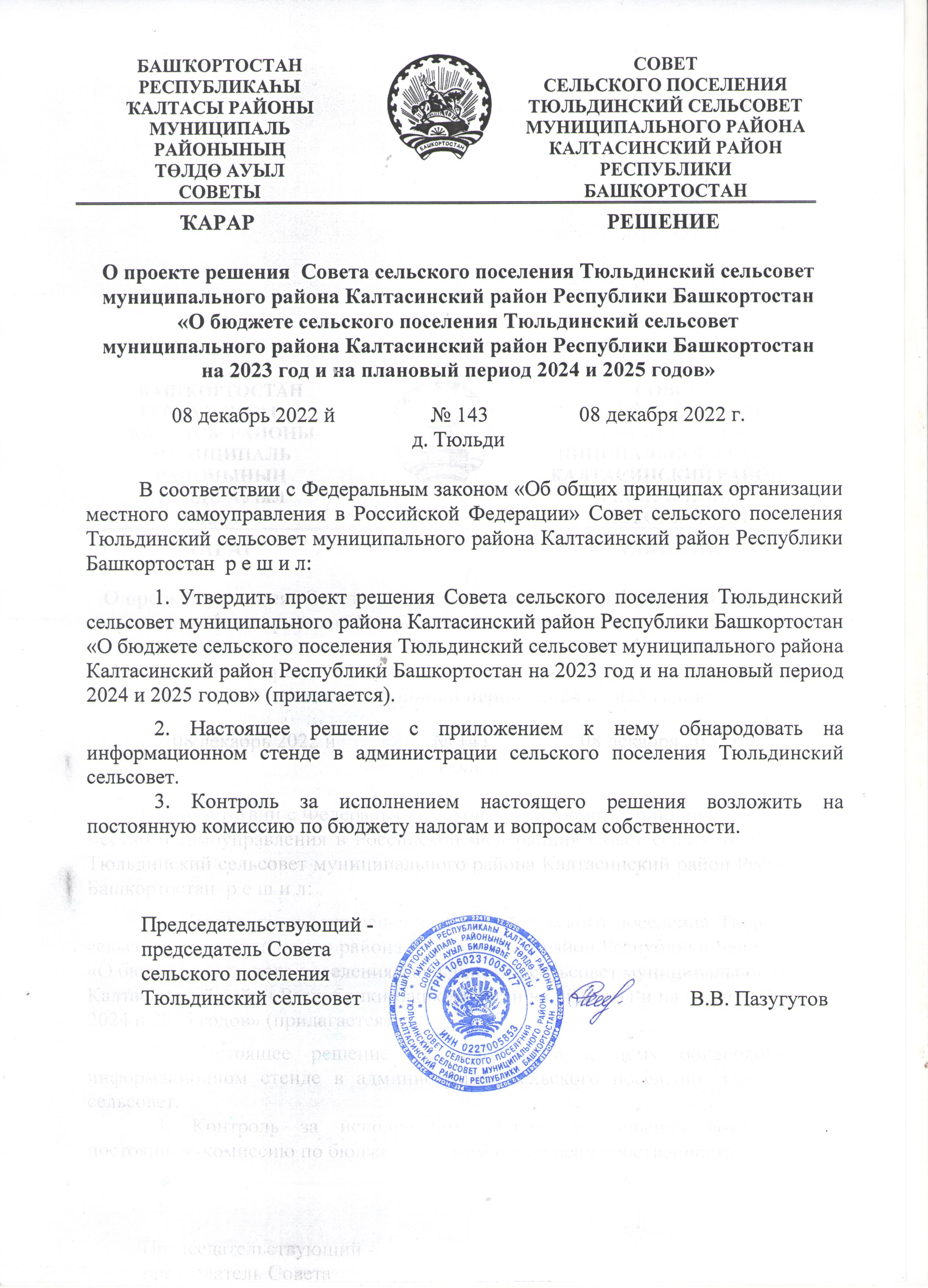                   ҠАРАР                                                             РЕШЕНИЕПРОЕКТО  бюджете сельского  поселения Тюльдинский сельсовет муниципального района Калтасинский район Республики Башкортостан на 2023 год и на плановый период 2024 и 2025 годов___ декабрь 2022 й                  № ____                 ___ декабря 2022 г.д. ТюльдиСовет сельского поселения Тюльдинский сельсовет муниципального района Калтасинский район Республики Башкортостан решил:1. Утвердить основные характеристики бюджета сельского поселения Тюльдинский сельсовет муниципального района Калтасинский район Республики  Башкортостан (далее - бюджет сельского поселения) на 2023 год:1) прогнозируемый общий объем доходов бюджета сельского поселения в сумме 3 381 200,00 рублей;2) общий объем расходов бюджета сельского поселения в сумме        3 381 200,00 рублей;2. Утвердить основные характеристики бюджета сельского поселения на плановый период 2024 и 2025 годов:1) прогнозируемый общий объем  доходов бюджета сельского поселения на 2024  год  в сумме 2 756 700,00 рублей, на 2025 год в сумме 2 886 100,00 рублей;2) общий объем расходов бюджета сельского поселения на 2024 год в сумме 2 756 700,00 рублей, в том числе условно утвержденные расходы в сумме 61 700,00 рублей, на 2025 год в сумме 2 886 100,00 рублей, том числе условно утвержденные расходы в сумме 126 700,00 рублей.3. Установить поступления доходов бюджета сельского поселения Тюльдинский сельсовет муниципального района Калтасинский район Республики Башкортостан:1)  на 2023 год согласно приложению 1 к настоящему решению;2) на плановый период 2024 и 2025 годов согласно приложению 2 к настоящему решению.4. Утвердить в пределах общего объема средств бюджета сельского поселения, установленного пунктом 1 настоящего решения, распределение бюджетных ассигнований сельского поселения Тюльдинский сельсовет муниципального  района Калтасинский район Республики  Башкортостан по разделам, подразделам, целевым статьям и видам расходов функциональной классификации расходов бюджетов:1)  на 2023 год согласно приложению 3 к настоящему решению;2) на плановый период 2024 и 2025 годов согласно приложению 4 к настоящему решению.5. Утвердить ведомственную структуру расходов бюджета сельского поселения Тюльдинский сельсовет муниципального  района Калтасинский район Республики  Башкортостан:1)  на 2023 год согласно приложению 7 к настоящему решению;2) на плановый период 2024 и 2025 годов согласно приложению 8 к настоящему решению.6. Установить:1) верхний предел муниципального долга сельского поселения Тюльдинский сельсовет муниципального района Калтасинский район Республики Башкортостан на 1 января 2023 года в сумме 0 рублей, на 1 января 2024 года в сумме 0 рублей и на 1 января 2025 года в сумме 0 рублей, в том числе верхний предел объема обязательств по муниципальным гарантиям на 1 января 2023 года в сумме 0 рублей, на 1 января 2024 года в сумме 0 рублей и на 1 января 2025 года в сумме 0 рублей;2) предельный объем муниципального долга сельского поселения Тюльдинский сельсовет муниципального района Калтасинский район Республики Башкортостан на 2023 год в сумме 50 000,00 рублей, на 2024 год в сумме 50 000,00 рублей и на 2025 год в сумме  50 000,00 рублей.7. Установить, что факт уплаты  обязательных платежей в случаях, установленных законодательством, муниципальным учреждением, которому в соответствии с бюджетным законодательством Российской Федерации открыт лицевой счет администрацией сельского поселения Тюльдинский сельсовет муниципального района Калтасинский район Республики Башкортостан, подтверждается платежным поручением с отметкой   администрации  сельского поселения Тюльдинский сельсовет муниципального района Калтасинский район Республики Башкортостан.        8. Установить, что средства,  поступающие во временное  распоряжение получателей средств бюджета сельского поселения учитываются на казначейском счете, открытом Администрации сельского поселения Тюльдинский сельсовет муниципального района Калтасинский район Республики Башкортостан в Управлении Федерального казначейства Республики Башкортостан, с учетом положений бюджетного законодательства Российской Федерации.       9. Установить, что решения и иные нормативные правовые акты сельского поселения Тюльдинский сельсовет муниципального района Калтасинский район Республики  Башкортостан, увеличивающие расходы сверх утвержденных в бюджете сельского поселения на 2023 год бюджетных назначений, а также сокращающие его доходную базу, подлежат исполнению в 2022 году при изыскании дополнительных источников доходов бюджета сельского поселения и (или) сокращении расходов по конкретным экономическим статьям, при условии внесения соответствующих изменений в настоящее решение.10. Проекты решений  и иных нормативных правовых актов сельского поселения Тюльдинский сельсовет муниципального  района Калтасинский район Республики  Башкортостан, требующие финансирования за счет средств бюджета сельского поселения сверх расходов, утвержденных бюджетом, либо сокращающие его доходную базу, вносятся только при одновременном внесении предложений о дополнительных источниках доходов бюджета сельского поселения и (или) сокращении расходов по конкретным экономическим статьям.11. Установить, что финансирование расходов  бюджета сельского поселения в 2023 году осуществляется в пределах фактически поступивших доходов.12. Предоставить Совету сельского поселения Тюльдинский сельсовет муниципального района Калтасинский район Республики Башкортостан в ходе исполнения настоящего решения право вносить изменения в:- ведомственную структуру расходов местного бюджета – в случае передачи полномочий по финансированию отдельных учреждений, мероприятий или видов расходов;- ведомственную, функциональную и экономическую структуры расходов местного бюджета путем уменьшения ассигнований на сумму, израсходованную получателями бюджетных средств незаконно или не по целевому назначению, - по  предписаниям контрольных органов;- ведомственную, функциональную и экономическую структуры расходов местного бюджета – в случае образования в ходе исполнения местного бюджета на 2023 год экономии по отдельным статьям экономической классификации расходов бюджетов Российской Федерации;- ведомственную, функциональную и экономическую структуры расходов местного бюджета – в случае обращения о взыскании на средства местного бюджета;- ведомственную, функциональную и экономическую структуры расходов местного бюджета – на сумму остатков средств бюджета на 1 января 2023 года на счетах, образовавшихся в связи с неполным использованием получателями бюджетных средств объемов финансирования;- в иных случаях, установленных бюджетным законодательством.13. Установить, что заключение и оплата получателями бюджетных средств обязательств по договорам, исполнение которых осуществляется за счет средств  бюджета сельского поселения, производятся в пределах утвержденных им бюджетных ассигнований в соответствии с ведомственной, функциональной и экономической структурами расходов бюджета. Принятие получателями бюджетных средств обязательства, вытекающие из договоров, исполнение которых осуществляется за счет средств бюджета сельского поселения, сверх утвержденных им бюджетных ассигнований, не подлежат оплате за счет средств бюджета сельского поселения на текущий финансовый год.14. Администрация сельского поселения Тюльдинский сельсовет муниципального района Калтасинский район Республики Башкортостан не вправе принимать решения, приводящие к увеличению в 2023 году численности муниципальных служащих сельского поселения Тюльдинский сельсовет муниципального района Калтасинский район Республики  Башкортостан и работников организаций бюджетной сферы.15. Установить, что заключение и оплата муниципальных контрактов (договоров) получателями бюджетных средств, исполнение которых осуществляется за счет средств бюджета сельского поселения,  производится в пределах доведенных им по кодам бюджетной классификации расходов лимитов бюджетных обязательств и с учетом принятых и неисполненных обязательств.16. Установить, что получатель средств бюджета сельского поселения при заключении муниципальных контрактов (договоров) на поставку товаров (работ, услуг) вправе предусматривать авансовые платежи в размерах, определенных администрацией сельского поселения.17. Поручить администрации сельского поселения Тюльдинский сельсовет муниципального района Калтасинский район Республики Башкортостан издавать свои нормативные правовые акты в соответствие с настоящим решением.18. Установить, что в ходе исполнения настоящего решения Администрация сельского поселения Тюльдинский сельсовет муниципального района Калтасинский район Республики Башкортостан вправе вносить изменения в показатели сводной бюджетной росписи сельского поселения без внесения изменений в решение о бюджете сельского поселения по следующим основаниям:- при поступлении из бюджета муниципального района Калтасинский район Республики Башкортостан средств межбюджетных трансфертов;-  по предписаниям контрольных  органов.19. Данное решение вступает в силу с 1 января 2023 года. 20. Решение обнародовать на информационном стенде в здании администрации сельского поселения Тюльдинский сельсовет муниципального района Калтасинский район Республики Башкортостан.21. Контроль за выполнением данного решения возложить на постоянную комиссию по бюджету, налогам и вопросам собственности.Поступление доходов бюджета сельского поселенияТюльдинский  сельсовет муниципального района Калтасинский районРеспублики Башкортостан на  плановый период 2024 и 2025 годов(в рублях)Приложение № 3к решению Совета сельского поселения  Тюльдинский сельсовет муниципального района Калтасинский район Республики Башкортостанот «___» декабря 2022 года № _____«О бюджете сельского поселения Тюльдинский сельсовет муниципального района Калтасинский район Республики Башкортостан на 2023 год и плановый период 2024 и 2025 годов»Распределение бюджетных ассигнований сельского поселения Тюльдинский сельсовет муниципального района Калтасинский район Республики Башкортостан на 2023 год по разделам, подразделам, целевым статьям (муниципальным программам муниципального района Калтасинский район Республики Башкортостан и непрограммным направлениям деятельности), группам видов расходов классификации расходов бюджетов(рублях) Приложение № 4к решению Совета сельского поселения Тюльдинский сельсовет муниципального района Калтасинский район Республики Башкортостанот  «___»  декабря  2022 года № «О бюджете сельского поселения Тюльдинский сельсовет муниципального района Калтасинский район Республики Башкортостан на 2023 год и плановый период 2024 и 2025 годов»Распределение бюджетных ассигнований сельского поселения Тюльдинский сельсовет муниципального района Калтасинский район Республики  Башкортостан на плановый период 2024 и 2025 годов по разделам, подразделам, целевым статьям (муниципальным программам муниципального района Калтасинский район Республики Башкортостан и непрограммным направлениям деятельности), группам видов расходов классификации расходов бюджетов                                                                                                                               (рублях)                                                                           Приложение № 5 к решению Совета сельского поселения Тюльдинский сельсовет муниципального района Калтасинский район Республики Башкортостанот  «___» декабря  2022 года № ___«О бюджете сельского поселения Тюльдинский сельсовет муниципального района Калтасинский район Республики Башкортостан на 2023 год и плановый период 2024 и 2025 годов»Распределение бюджетных ассигнований сельского поселения Тюльдинский сельсовет муниципального района Калтасинский район Республики  Башкортостан  на 2023 год по целевым статьям (муниципальным программам муниципального района Калтасинский район Республики  Башкортостан и непрограммным направлениям деятельности), группам видов расходов классификации расходов бюджетов                                                                                                                                                                                            (рублях)                                                                           Приложение № 6к решению Совета сельского поселения  Тюльдинский сельсовет муниципального района Калтасинский район Республики Башкортостанот «___» декабря  2022 года № «О бюджете сельского поселения Тюльдинский сельсовет муниципального района Калтасинский район Республики Башкортостан на 2023 год и плановый период 2024 и 2025 годов»Распределение бюджетных ассигнований сельского поселения Тюльдинский сельсовет  муниципального района Калтасинский район Республики  Башкортостан на плановый период 2024 и 2025 годов по целевым статьям (муниципальным программам муниципального района Калтасинский район Республики  Башкортостан и непрограммным направлениям деятельности), группам видов расходов классификации расходов бюджетов                                                                                                                ( рублях)Приложение № 7к решению Совета сельского поселения Тюльдинский сельсовет муниципального района Калтасинский район Республики Башкортостанот «___»  декабря  2022  года № ____«О бюджете сельского поселения Тюльдинский сельсовет муниципального района Калтасинский район Республики Башкортостан на 2023 год и плановый период 2024 и 2025 годов»                                                                                               Приложение № 8к решению Совета сельского поселения Тюльдинский сельсовет муниципального района Калтасинский район Республики Башкортостанот  «___»  декабря  2022года № «О бюджете сельского поселения Тюльдинский сельсовет муниципального района Калтасинский район Республики Башкортостан на 2023 год и плановый период 2024 и 2025 годов»БАШҠОРТОСТАН РЕСПУБЛИКАҺЫ ҠАЛТАСЫ РАЙОНЫ МУНИЦИПАЛЬ РАЙОНЫНЫҢТӨЛДӨ АУЫЛ СОВЕТЫСОВЕТСЕЛЬСКОГО ПОСЕЛЕНИЯТЮЛЬДИНСКИЙ СЕЛЬСОВЕТ         МУНИЦИПАЛЬНОГО РАЙОНА КАЛТАСИНСКИЙ РАЙОНРЕСПУБЛИКИ БАШКОРТОСТАНПредседатель Совета сельского поселения Тюльдинский  сельсовет муниципального района Калтасинский район Республики БашкортостанПазугутов В.В.Приложение  № 1                                                                                   к решению Совета сельского поселения Тюльдинский сельсовет муниципального района Калтасинский район Республики Башкортостан от __декабря 2022 года № ____«О бюджете сельского поселения Тюльдинский сельсовет муниципального района Калтасинский район Республики Башкортостан на 2023 год и на плановый период 2024 и 2025 годов»Поступление доходов бюджета  сельского  поселения Тюльдинский сельсовет муниципального района Калтасинский район Республики Башкортостан на 2023 годПоступление доходов бюджета  сельского  поселения Тюльдинский сельсовет муниципального района Калтасинский район Республики Башкортостан на 2023 годПоступление доходов бюджета  сельского  поселения Тюльдинский сельсовет муниципального района Калтасинский район Республики Башкортостан на 2023 годПоступление доходов бюджета  сельского  поселения Тюльдинский сельсовет муниципального района Калтасинский район Республики Башкортостан на 2023 годПоступление доходов бюджета  сельского  поселения Тюльдинский сельсовет муниципального района Калтасинский район Республики Башкортостан на 2023 годПоступление доходов бюджета  сельского  поселения Тюльдинский сельсовет муниципального района Калтасинский район Республики Башкортостан на 2023 год(в рублях)(в рублях)Коды бюджетной классификации РФНаименование кода группы, подгруппы, статьи, подстатьи, элемента, программы (подпрограммы), кода экономической классификации доходовСумма123Всего3 381 200,00100 00000 00 0000 000Доходы289 300,00101 00000 00 0000 000Налоги на прибыль, доходы21 300,00101 02000 01 0000 110Налог на доходы физических лиц21 300,00101 02010 01 0000 110Налог на доходы физических лиц с доходов, источником которых является налоговый агент, за исключением доходов, в отношении которых исчисление и уплата налога осуществляются в соответствии со статьями 227, 227.1 и 228 Налогового кодекса Российской Федерации21 300,00106 00000 00 0000 000Налоги на имущество268 000,0010601030 10  0000 110Налог на имущество физических лиц, взимаемый по ставкам, применяемым к объектам налогообложения, расположенным в границах поселений12 000,00106 06033 10 0000 110Земельный налог с организаций, обладающих земельным участком, расположенным в границах сельских поселений29 000,00106 06043 10 0000 110Земельный налог с физических, обладающих земельным участком, расположенным в границах сельских поселений227 000,00200 00000 00 0000  150Безвозмездные поступления3 098 400,00202 00000 00  0000 150Безвозмездные поступления от других бюджетов бюджетной системы Российской Федерации, кроме бюджетов государственных внебюджетных фондов3 091 900,00202 16001 10 0000 150Дотации бюджетам сельских поселений на выравнивание бюджетной обеспеченности из бюджетов муниципальных районов2 385 200,00202 35118 10 0000 150Субвенции бюджетам поселений на осуществление первичного воинского учета на территориях, где отсутствуют военные комиссариаты106 700,00202 40014 10 0000 150Межбюджетные трансферты, передаваемые бюджетам сельских поселений из бюджетов муниципальных районов на осуществление части полномочий по решению вопросов местного значения в соответствии с заключенными соглашениями100 000,00202 49999 10 7404 150Прочие межбюджетные трансферты, передаваемые бюджетам сельских поселений (мероприятия по благоустройству территорий населенных пунктов, коммунальному хозяйству, обеспечению мер пожарной безопасности, осуществлению дорожной деятельности и охране окружающей среды в границах сельских поселений)500 000,00Приложение  № 2                                                                                   к решению Совета сельского поселения Тюльдинский сельсовет муниципального района Калтасинский район Республики Башкортостан от ___ декабря 2022 года № ____ «О бюджете сельского поселения Тюльдинский сельсовет муниципального района Калтасинский район Республики Башкортостан на 2023 год и на плановый период 2024 и 2025 годов»Коды бюджетной классификации РФНаименование кода группы, подгруппы, статьи, подстатьи, элемента, программы (подпрограммы), кода экономической классификации доходовСуммаСумма2024 год2025 год1234Всего2 756 700,002 886 100,00100 00000 00 0000 000Доходы356 800,00428 400,00101 00000 00 0000 000Налоги на прибыль, доходы23 400,0026 000,00101 02000 01 0000 110Налог на доходы физических лиц23 400,0026 000,00101 02010 01 0000 110Налог на доходы физических лиц с доходов, источником которых является налоговый агент, за исключением доходов, в отношении которых исчисление и уплата налога осуществляются в соответствии со статьями 227, 227.1 и 228 Налогового кодекса Российской Федерации23 400,0026 000,00105 00000 00 0000 000Налоги на совокупный доход200,002 500,00105 03010 01 0000 110Единый сельскохозяйственный налог200,002 500,00106 00000 00 0000 000Налоги на имущество271 500,00273 200,0010601030 10  0000 110Налог на имущество физических лиц, взимаемый по ставкам, применяемым к объектам налогообложения, расположенным в границах поселений12 500,0013 200,00106 06033 10 0000 110Земельный налог с организаций, обладающих земельным участком, расположенным в границах сельских поселений29 000,0029 000,00106 06043 10 0000 110Земельный налог с физических, обладающих земельным участком, расположенным в границах сельских поселений230 000,00231 000,00117 00000 00 0000 000Прочие неналоговые доходы61 700,00126 700,00117 05050 10 0000 180 Прочие неналоговые доходы бюджетов сельских поселений61 700,00126 700,00200 00000 00 0000  150Безвозмездные поступления2 399 900,002 457 700,00202 00000 00  0000 150Безвозмездные поступления от других бюджетов бюджетной системы Российской Федерации, кроме бюджетов государственных внебюджетных фондов2 399 900,002 457 700,00202 16001 10 0000 150Дотации бюджетам сельских поселений на выравнивание бюджетной обеспеченности из бюджетов муниципальных районов2 186 700,002 244 500,00202 35118 10 0000 150Субвенции бюджетам поселений на осуществление первичного воинского учета на территориях, где отсутствуют военные комиссариаты113 200,00113 200,00202 40014 10 0000 150Межбюджетные трансферты, передаваемые бюджетам сельских поселений из бюджетов муниципальных районов на осуществление части полномочий по решению вопросов местного значения в соответствии с заключенными соглашениями100 000,00100 000,00НаименованиеРзПрЦсрВрСумма12345Всего3 381 200,00Общегосударственные вопросы01002 046 500,00Функционирование высшего должностного лица субъекта Российской Федерации и муниципального образования0102806 400,00Непрограммные расходы010299 0 00 00000806 400,00Глава муниципального образования010299 0 00 02030806 400,00Расходы на выплаты персоналу в целях обеспечения выполнения функций государственными (муниципальными) органами, казенными учреждениями, органами управления государственными внебюджетными фондами010299 0 00 02030100806 400,00Функционирование Правительства Российской Федерации, высших исполнительных органов государственной власти субъектов Российской Федерации, местных администраций01041 240 100,00Непрограммные расходы010499 0 00 00000 1 240 100,00Аппараты органов государственной власти Республики Башкортостан010499 0 00 020401 240 100,00Расходы на выплаты персоналу в целях обеспечения выполнения функций государственными (муниципальными) органами, казенными учреждениями, органами управления государственными внебюджетными фондами010499 0 00 02040100918 900,00Закупка товаров, работ и услуг для государственных (муниципальных) нужд010499 0 00 02040200316 100,00Иные бюджетные ассигнования010499 0 00 020408005 100,00Национальная оборона0200106 700,00Мобилизационная и вневойсковая подготовка0203106 700,00Муниципальная  программа «Осуществление первичного воинского учета в сельском поселении Тюльдинский сельсовет муниципального района Калтасинский район Республики Башкортостан»020325 0 00 00000106 700,00Основное мероприятие «Осуществление первичного воинского учета»020325 0 01 00000106 700,00Осуществление первичного воинского учета на территориях, где отсутствуют военные комиссариаты, за счет средств федерального бюджета020325 0 01 51180106 700,00Расходы на выплаты персоналу в целях обеспечения выполнения функций государственными (муниципальными) органами, казенными учреждениями, органами управления государственными внебюджетными фондами020325 0 01 51180100106 200,00Закупка товаров, работ и услуг для государственных (муниципальных) нужд020325 0 01 51180200500,00Национальная экономика0400100 000,00Дорожное хозяйство (дорожные фонды)0409100 000,00Муниципальная программа «Развитие автомобильных дорог сельского поселения Тюльдинский сельсовет муниципального района Калтасинский район Республики Башкортостан"040924 0 00 00000100 000,00Основное мероприятие «Содержание, ремонт автомобильных дорог общего пользования местного значения»040924 0 01 00000100 000,00Дорожное хозяйство040924 0 01 03150100 000,00Закупка товаров, работ и услуг для государственных (муниципальных) нужд040924 0 01 03150200100 000,00Жилищно-коммунальное хозяйство05001 128 000,00Благоустройство05031 128 000,00Муниципальная  программа «Благоустройство населенных пунктов сельского поселения Тюльдинский сельсовет муниципального района Калтасинский район Республики Башкортостан»050326 0 00 000001 128 000,00Основное мероприятие «Комплексное решение проблем благоустройства и улучшение внешнего вида территории поселения»050326 0 01 000001 128 000,00Мероприятия по благоустройству территорий населенных пунктов050326 0 01 06050628 000,00Закупка товаров, работ и услуг для государственных (муниципальных) нужд050326 0 01 06050200628 000,00Финансирование мероприятий по благоустройству территорий населенных пунктов, коммунальному хозяйству, обеспечению мер пожарной безопасности, осуществлению дорожной деятельности и охране окружающей среды в границах сельских поселений050326 0 01 74040500 000,00Закупка товаров, работ и услуг для государственных (муниципальных) нужд050326 0 01 74040200500 000,00НаименованиеРзПрЦсрВрСуммаСуммаНаименованиеРзПрЦсрВр2024 год2025 год123456Всего2 756 700,002 886 100,00Общегосударственные вопросы01002 046 500,002 046 500,00Функционирование высшего должностного лица субъекта Российской Федерации и муниципального образования0102806 400,00806 400,00Непрограммные расходы010299 0 00 00000806 400,00806 400,00Глава муниципального образования010299 0 00 02030806 400,00806 400,00Расходы на выплаты персоналу в целях обеспечения выполнения функций государственными (муниципальными) органами, казенными учреждениями, органами управления государственными внебюджетными фондами010299 0 00 02030100806 400,00806 400,00Функционирование Правительства Российской Федерации, высших исполнительных органов государственной власти субъектов Российской Федерации, местных администраций01041 240 100,001 240 100,00Непрограммные расходы010499 0 00 00000 1 240 100,00 1 240 100,00Аппараты органов государственной власти Республики Башкортостан010499 0 00 020401 240 100,001 240 100,00Расходы на выплаты персоналу в целях обеспечения выполнения функций государственными (муниципальными) органами, казенными учреждениями, органами управления государственными внебюджетными фондами010499 0 00 02040100918 900,00918 900,00Закупка товаров, работ и услуг для государственных (муниципальных) нужд010499 0 00 02040200316 100,00316 100,00Иные бюджетные ассигнования010499 0 00 020408005 100,005 100,00Национальная оборона0200113 200,00113 200,00Мобилизационная и вневойсковая подготовка0203 113 200,00 113 200,00Муниципальная  программа «Осуществление первичного воинского учета в сельском поселении Тюльдинский сельсовет муниципального района Калтасинский район Республики Башкортостан»020325 0 00 00000113 200,00113 200,00Основное мероприятие «Осуществление первичного воинского учета»020325 0 01 00000113 200,00113 200,00Осуществление первичного воинского учета на территориях, где отсутствуют военные комиссариаты, за счет средств федерального бюджета020325 0 01 51180113 200,00113 200,00Расходы на выплаты персоналу в целях обеспечения выполнения функций государственными (муниципальными) органами, казенными учреждениями, органами управления государственными внебюджетными фондами020325 0 01 51180100109 200,00109 200,00Закупка товаров, работ и услуг для государственных (муниципальных) нужд020325 0 01 511802004 000,004 000,00Национальная экономика0400100 000,00100 000,00Дорожное хозяйство (дорожные фонды)0409100 000,00100 000,00Муниципальная программа «Развитие автомобильных дорог сельского поселения Тюльдинский сельсовет муниципального района Калтасинский район Республики Башкортостан"040924 0 00 00000100 000,00100 000,00Основное мероприятие «Содержание, ремонт автомобильных дорог общего пользования местного значения»040924 0 01 00000100 000,00100 000,00Дорожное хозяйство040924 0 01 03150100 000,00100 000,00Закупка товаров, работ и услуг для государственных (муниципальных) нужд040924 0 01 03150200100 000,00100 000,00Жилищно-коммунальное хозяйство0500435 300,00499 700,00Благоустройство0503435 300,00499 700,00Муниципальная  программа «Благоустройство населенных пунктов сельского поселения Тюльдинский сельсовет муниципального района Калтасинский район Республики Башкортостан»050326 0 00 00000435 300,00499 700,00Основное мероприятие «Комплексное решение проблем благоустройства и улучшение внешнего вида территории поселения»050326 0 01 00000435 300,00499 700,00Мероприятия по благоустройству территорий населенных пунктов050326 0 01 06050435 300,00499 700,00Закупка товаров, работ и услуг для государственных (муниципальных) нужд050326 0 01 06050200435 300,00499 700,00Условно утвержденные расходы999961 700,00126 700,00Непрограммные расходы999999 0 00 0000061 700,00126 700,00Условно утвержденные расходы999999 0 00 9999961 700,00126 700,00Иные средства999999 0 00 9999990061 700,00126 700,00НаименованиеЦсрВрСумма1234Всего3 381 200,00Муниципальная программа «Развитие автомобильных дорог сельского поселения Тюльдинский сельсовет муниципального района Калтасинский район Республики Башкортостан"24 0 00 00000100 000,00Основное мероприятие «Содержание, ремонт автомобильных дорог общего пользования местного значения»24 0 01 00000100 000,00Дорожное хозяйство24 0 01 03150100 000,00Закупка товаров, работ и услуг для государственных (муниципальных) нужд24 0 01 03150200100 000,00Муниципальная  программа «Осуществление первичного воинского учета в сельском поселении Тюльдинский сельсовет муниципального района Калтасинский район Республики Башкортостан»25 0 00 00000106 700,00Основное мероприятие «Осуществление первичного воинского учета»25 0 01 00000106 700,00Осуществление первичного воинского учета на территориях, где отсутствуют военные комиссариаты, за счет средств федерального бюджета25 0 01 51180106 700,00Расходы на выплаты персоналу в целях обеспечения выполнения функций государственными (муниципальными) органами, казенными учреждениями, органами управления государственными внебюджетными фондами25 0 01 51180100106 200,00Закупка товаров, работ и услуг для государственных (муниципальных) нужд25 0 01 51180200500,00Муниципальная  программа «Благоустройство населенных пунктов сельского поселения Тюльдинский сельсовет муниципального района Калтасинский район Республики Башкортостан»26 0 00 000001 128 000,00Основное мероприятие «Комплексное решение проблем благоустройства и улучшение внешнего вида территории поселения»26 0 01 000001 128 000,00Мероприятия по благоустройству территорий населенных пунктов26 0 01 060501 128 000,00Закупка товаров, работ и услуг для государственных (муниципальных) нужд26 0 01 060502001 128 000,00Финансирование мероприятий по благоустройству территорий населенных пунктов, коммунальному хозяйству, обеспечению мер пожарной безопасности, осуществлению дорожной деятельности и охране окружающей среды в границах сельских поселений26 0 01 74040500 000,00Закупка товаров, работ и услуг для государственных (муниципальных) нужд26 0 01 74040200500 000,00Непрограммные расходы99 0 00 000002 046 500,00 Глава муниципального образования99 0 00 02030806 400,00Расходы на выплаты персоналу в целях обеспечения выполнения функций государственными (муниципальными) органами, казенными учреждениями, органами управления государственными внебюджетными фондами99 0 00 02030100806 400,00Аппараты органов государственной власти Республики Башкортостан99 0 00 020401 240 100,00Расходы на выплаты персоналу в целях обеспечения выполнения функций государственными (муниципальными) органами, казенными учреждениями, органами управления государственными внебюджетными фондами99 0 00 02040100918 900,00Закупка товаров, работ и услуг для государственных (муниципальных) нужд99 0 00 02040200316 100,00Иные бюджетные ассигнования99 0 00 020408005 100,00НаименованиеЦсрВрСуммаСуммаНаименованиеЦсрВр2024 год2025 год12345Всего2 756 700,002 886 100,00Муниципальная программа «Развитие автомобильных дорог сельского поселения Тюльдинский сельсовет муниципального района Калтасинский район Республики Башкортостан"24 0 00 00000100 000,00100 000,00Основное мероприятие «Содержание, ремонт автомобильных дорог общего пользования местного значения»24 0 01 00000100 000,00100 000,00Дорожное хозяйство24 0 01 03150100 000,00100 000,00Закупка товаров, работ и услуг для государственных (муниципальных) нужд24 0 01 03150200100 000,00100 000,00Муниципальная  программа «Осуществление первичного воинского учета в сельском поселении Тюльдинский сельсовет муниципального района Калтасинский район Республики Башкортостан»25 0 00 00000113 200,00113 200,00Основное мероприятие «Осуществление первичного воинского учета»25 0 01 00000113 200,00113 200,00Осуществление первичного воинского учета на территориях, где отсутствуют военные комиссариаты, за счет средств федерального бюджета25 0 01 51180113 200,00113 200,00Расходы на выплаты персоналу в целях обеспечения выполнения функций государственными (муниципальными) органами, казенными учреждениями, органами управления государственными внебюджетными фондами25 0 01 51180100109 200,00109 200,00Закупка товаров, работ и услуг для государственных (муниципальных) нужд25 0 01 511802004 000,004 000,00Муниципальная  программа «Благоустройство населенных пунктов сельского поселения Тюльдинский сельсовет муниципального района Калтасинский район Республики Башкортостан»26 0 00 00000435 300,00499 700,00Основное мероприятие «Комплексное решение проблем благоустройства и улучшение внешнего вида территории поселения»26 0 01 00000435 300,00499 700,00Мероприятия по благоустройству территорий населенных пунктов26 0 01 06050435 300,00499 700,00Закупка товаров, работ и услуг для государственных (муниципальных) нужд26 0 01 06050200435 300,00499 700,00Непрограммные расходы99 0 00 000002 108 200,002 173 200,00Глава муниципального образования99 0 00 02030806 400,00806 400,00Расходы на выплаты персоналу в целях обеспечения выполнения функций государственными (муниципальными) органами, казенными учреждениями, органами управления государственными внебюджетными фондами99 0 00 02030100806 400,00806 400,00Аппараты органов государственной власти Республики Башкортостан99 0 00 020401 240 100,001 240 100,00Расходы на выплаты персоналу в целях обеспечения выполнения функций государственными (муниципальными) органами, казенными учреждениями, органами управления государственными внебюджетными фондами99 0 00 02040100  918 900,00 918 900,00Закупка товаров, работ и услуг для государственных (муниципальных) нужд99 0 00 02040200316 100,00316 100,00Иные бюджетные ассигнования99 0 00 020408005 100,005 100,00Условно утвержденные расходы99 0 00 9999961 700,00126 700,00Иные средства99 0 00 9999990061 700,00126 700,00Ведомственная структура расходов бюджета сельского поселения Тюльдинский сельсовет  муниципального района Калтасинский район  Республики  Башкортостан  на 2023  год                                                                                                                                          (рублях)Ведомственная структура расходов бюджета сельского поселения Тюльдинский сельсовет  муниципального района Калтасинский район  Республики  Башкортостан  на 2023  год                                                                                                                                          (рублях)Ведомственная структура расходов бюджета сельского поселения Тюльдинский сельсовет  муниципального района Калтасинский район  Республики  Башкортостан  на 2023  год                                                                                                                                          (рублях)Ведомственная структура расходов бюджета сельского поселения Тюльдинский сельсовет  муниципального района Калтасинский район  Республики  Башкортостан  на 2023  год                                                                                                                                          (рублях)Ведомственная структура расходов бюджета сельского поселения Тюльдинский сельсовет  муниципального района Калтасинский район  Республики  Башкортостан  на 2023  год                                                                                                                                          (рублях)         НаименованиеВед-воЦсрВрСуммаСумма123455Всего3 381 200,003 381 200,00Администрация  сельского поселения Тюльдинский сельсовет муниципального района Калтасинский район Республики Башкортостан7913 381 200,003 381 200,00Муниципальная программа «Развитие автомобильных дорог сельского поселения Тюльдинский сельсовет муниципального района Калтасинский район Республики Башкортостан"79124 0 00 000000100 000,00100 000,00Основное мероприятие «Содержание, ремонт автомобильных дорог общего пользования местного значения»79124 0 01 00000100 000,00100 000,00Дорожное хозяйство79124 0 01 03150100 000,00100 000,00Закупка товаров, работ и услуг для государственных (муниципальных) нужд79124 0 01 03150200100 000,00100 000,00Муниципальная  программа «Осуществление первичного воинского учета в сельском поселении Тюльдинский сельсовет муниципального района Калтасинский район Республики Башкортостан»79125 0 00 00000106 700,00106 700,00Основное мероприятие «Осуществление первичного воинского учета»79125 0 01 00000106 700,00106 700,00Осуществление первичного воинского учета на территориях, где отсутствуют военные комиссариаты, за счет средств федерального бюджета79125 0 01 51180106 700,00106 700,00Расходы на выплаты персоналу в целях обеспечения выполнения функций государственными (муниципальными) органами, казенными учреждениями, органами управления государственными внебюджетными фондами79125 0 01 51180100106 200,00106 200,00Закупка товаров, работ и услуг для государственных (муниципальных) нужд79125 0 01 51180200500,00500,00Муниципальная  программа «Благоустройство населенных пунктов сельского поселения Тюльдинский сельсовет муниципального района Калтасинский район Республики Башкортостан»79126 0 00 000001 128 000,001 128 000,00Основное мероприятие «Комплексное решение проблем благоустройства и улучшение внешнего вида территории поселения»79126 0 01 000001 128 000,001 128 000,00Мероприятия по благоустройству территорий населенных пунктов79126 0 01 06050628 000,00628 000,00Закупка товаров, работ и услуг для государственных (муниципальных) нужд79126 0 01 06050200628 000,00628 000,00Финансирование мероприятий по благоустройству территорий населенных пунктов, коммунальному хозяйству, обеспечению мер пожарной безопасности, осуществлению дорожной деятельности и охране окружающей среды в границах сельских поселений79126 0 01 74040500 000,00500 000,00Закупка товаров, работ и услуг для государственных (муниципальных) нужд79126 0 01 74040200500 000,00500 000,00Непрограммные расходы79199 0 00 000002 046 500,00 2 046 500,00 Глава муниципального образования79199 0 00 02030806 400,00806 400,00Расходы на выплаты персоналу в целях обеспечения выполнения функций государственными (муниципальными) органами, казенными учреждениями, органами управления государственными внебюджетными фондами79199 0 00 02030100806 400,00806 400,00Аппараты органов государственной власти Республики Башкортостан79199 0 00 020401 240 100,001 240 100,00Расходы на выплаты персоналу в целях обеспечения выполнения функций государственными (муниципальными) органами, казенными учреждениями, органами управления государственными внебюджетными фондами79199 0 00 02040100918 900,00918 900,00Закупка товаров, работ и услуг для государственных (муниципальных) нужд79199 0 00 02040200316 100,00316 100,00Иные бюджетные ассигнования79199 0 00 020408005 100,005 100,00Ведомственная структура расходов бюджета сельского поселения Тюльдинский сельсовет муниципального района Калтасинский район  Республики Башкортостан на плановый период 2024 и 2025 годов                                                                                                                                       (рублях)Ведомственная структура расходов бюджета сельского поселения Тюльдинский сельсовет муниципального района Калтасинский район  Республики Башкортостан на плановый период 2024 и 2025 годов                                                                                                                                       (рублях)Ведомственная структура расходов бюджета сельского поселения Тюльдинский сельсовет муниципального района Калтасинский район  Республики Башкортостан на плановый период 2024 и 2025 годов                                                                                                                                       (рублях)Ведомственная структура расходов бюджета сельского поселения Тюльдинский сельсовет муниципального района Калтасинский район  Республики Башкортостан на плановый период 2024 и 2025 годов                                                                                                                                       (рублях)Ведомственная структура расходов бюджета сельского поселения Тюльдинский сельсовет муниципального района Калтасинский район  Республики Башкортостан на плановый период 2024 и 2025 годов                                                                                                                                       (рублях)Ведомственная структура расходов бюджета сельского поселения Тюльдинский сельсовет муниципального района Калтасинский район  Республики Башкортостан на плановый период 2024 и 2025 годов                                                                                                                                       (рублях)НаименованиеВед-воЦсрВрСуммаСуммаНаименованиеВед-воЦсрВр2024 год2025 год123456Всего2 756 700,002 886 100,00Администрация  сельского поселения Тюльдинский сельсовет муниципального района Калтасинский район Республики Башкортостан7912 756 700,002 886 100,00Муниципальная программа «Развитие автомобильных дорог сельского поселения Тюльдинский сельсовет муниципального района Калтасинский район Республики Башкортостан"79124 0 00 00000100 000,00100 000,00Основное мероприятие «Содержание, ремонт автомобильных дорог общего пользования местного значения»79124 0 01 00000100 000,00100 000,00Дорожное хозяйство79124 0 01 03150100 000,00100 000,00Закупка товаров, работ и услуг для государственных (муниципальных) нужд79124 0 01 03150200100 000,00100 000,00Муниципальная  программа «Осуществление первичного воинского учета в сельском поселении Тюльдинский сельсовет муниципального района Калтасинский район Республики Башкортостан»79125 0 00 00000113 200,00113 200,00Основное мероприятие «Осуществление первичного воинского учета»79125 0 01 00000113 200,00113 200,00Осуществление первичного воинского учета на территориях, где отсутствуют военные комиссариаты, за счет средств федерального бюджета79125 0 01 51180113 200,00113 200,00Расходы на выплаты персоналу в целях обеспечения выполнения функций государственными (муниципальными) органами, казенными учреждениями, органами управления государственными внебюджетными фондами79125 0 01 51180100109 200,00109 200,00Закупка товаров, работ и услуг для государственных (муниципальных) нужд79125 0 01 511802004 000,004 000,00Муниципальная  программа «Благоустройство населенных пунктов сельского поселения Тюльдинский сельсовет муниципального района Калтасинский район Республики Башкортостан»79126 0 00 00000435 300,00499 700,00Основное мероприятие «Комплексное решение проблем благоустройства и улучшение внешнего вида территории поселения»79126 0 01 00000435 300,00499 700,00Мероприятия по благоустройству территорий населенных пунктов79126 0 01 06050435 300,00499 700,00Закупка товаров, работ и услуг для государственных (муниципальных) нужд79126 0 01 06050200435 300,00499 700,00Непрограммные расходы79199 0 00 000002 108 200,002 173 200,00Глава муниципального образования79199 0 00 02030806 400,00806 400,00Расходы на выплаты персоналу в целях обеспечения выполнения функций государственными (муниципальными) органами, казенными учреждениями, органами управления государственными внебюджетными фондами79199 0 00 02030100806 400,00806 400,00Аппараты органов государственной власти Республики Башкортостан79199 0 00 020401 240 100,001 240 100,00Расходы на выплаты персоналу в целях обеспечения выполнения функций государственными (муниципальными) органами, казенными учреждениями, органами управления государственными внебюджетными фондами79199 0 00 02040100  918 900,00 918 900,00Закупка товаров, работ и услуг для государственных (муниципальных) нужд79199 0 00 02040200316 100,00316 100,00Иные бюджетные ассигнования79199 0 00 020408005 100,005 100,00Условно утвержденные расходы79199 0 00 9999961 700,00126 700,00Иные средства79199 0 00 9999990061 700,00126 700,00